KAIST 학부 총학생회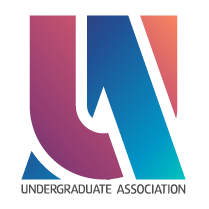 2022.12.25제 출 문학부 총학생회장 귀하:본 계획서를 KAIST 생명과학과 학생회의 22년도 4분기 사업보고서로 제출합니다.2022년 12월 25일1. 사업 개요2. 사업 내용학과 선택을 앞둔 새내기들에게 생명과학과를 소개하는 자리를 마련함. 새내기 뿐만 아니라 생명과학과로의 전과, 부전공/복수전공 신청 희망자 또한 학과 관련 정보를 얻을 수 있도록 함. 약 100명의 새내기들이 참여하였음.3. 사업 결산4. 사업 평가새내기들에게 학과에 대한 유용한 정보를 전달할 수 있었음.1. 사업 개요2. 사업 내용너와 나의 데스모좀은 생명과학과 학우들 간 친목을 도모하고, 학과에 대한 소속감을 증진시키기 위해 진행하는 프로그램임. 생명과학과 학우들이 보다 즐거운 학과 생활을 할 수 있도록 조별로 친목 활동을 진행하고, 새로운 관계를 형성할 수 있는 기회를 제공함. 생명과학과 전체 학우를 대상으로 프로그램의 참여자를 모집함. 4인을 한 조로 하여 친목조를 편성하고, 각 조마다 집행부 학생 1명씩을 조장으로 배정하여, 조의 분위기나 미션 수행을 주도하도록 함. 온라인 상에서 그룹 스터디 하기, 티타임 보내기, 게임하기 등 매주 미션이 제공되고, 미션 수행을 완료한 조에는 점수를 부여한 후 높은 점수를 얻은 조에 상품을 제공함.3. 사업 결산4. 사업 평가1) 사업 성과 생명과학과 내 학우들의 친목을 활성화하는 계기가 됨.2) 미달 목표 일부 조의 경우 미션 참여율이 현저히 저조한 경우가 있었음.3) 제언단순히 참여도가 높은 조에게 상품을 주는 것이 아닌, 각 조의 활동을 지원해주는 방향으로 사업을 진행하면 좋겠음.1. 사업 개요2. 사업 추진 목적시험기간에 공부로 지친 생명과학과 학우들에게 간식을 배부함으로써 그들을 격려하고 응원함. 학우들이 허기를 채울 수 있도록 할 뿐 아니라, 간식을 먹으며 잠시나마 쉴 수 있도록 휴식의 계기 또한 제공함. 기말고사 시험기간에 맞추어 간식을 구매한 후 자연과학동에 비치해 학우들이 자유롭게 간식을 가져갈 수 있도록 함. 간식 품목은 컵과일 및 에그타르트였음.3. 사업 결산4. 사업 평가간식에 대한 학우들의 선호도가 높았음.1. 사업 개요2. 사업 내용사업 취소종강 이후 성적게시기간 이후에 사업 진행하려 하였으나, 학과 사무실의 집행 문제로 사업을 취소함.3. 사업 결산5. 사업 평가취소된 사업임.1. 사업 개요2. 사업 내용생명과학과 졸업 이후 진로에 대한 정보를 얻을 수 있는 기회를 학생들에게 제공함. 강연 이후 질의응답 세션을 진행해 생명과학과 학우들 및 졸업생 간에 고민을 공유할 수 있도록 함.3. 사업 결산학과사무실 및 학과주임 교수님께서 연사 모집을 맡음. 별도 학생회 결산 없음.4. 사업 평가예상보다 적은 학생이 참여하였음. 참여한 학생들의 사업 만족도는 매우 높았음. 생명과학과 전공 필수 과목(실험과목)과 겹치지 않는 행사일 선정이 필요함.1. 사업 개요2. 사업 추진 목적생명과학과 야구잠바를 공동구매하여 학과 구성원의 소속감을 고취시킴. 생명과학과 야구잠바를 공동구매할 수 있는 기회를 제공함. 과비 납부자에 한해 야구잠바 가격을 일부 지원해주는 행사를 진행함.3. 사업 결산4. 사업 평가학우들에게 과잠을 구매할 수 있는 기회를 제공하였음.1. 사업 개요2. 사업 내용개별연구 혹은 대학원에 진학할 연구실에 대해 알아볼 수 있는 기회 제공. 각 교수님들의 연구실을 하루 동안 개방해 연구의 대락적인 내용 및 실험실을 소개함. 학부생들은 각 연구실을 돌아다니며 연구실의 분위기 및 연구 주제에 대한 간략한 정보를 얻게 됨.3. 사업 결산없음.4. 사업 평가연구실에서 어떤 연구가 진행되고 있는지를 직접 보고 연구실 생활과 관련된 질문을 할 수 있는 자리를 마련함. 개별연구 혹은 대학원 진학을 희망하거나 고민하고 있는 학부생에게 도움이 됨.1. 운영위원 명단2. 집행위원 명단3. 비고 사항과학생회비 책정, 예결산안 심의를 비롯한 운영위원회의 기본적인 업무를 수행함. 경우에 따라 서면으로 회의를 진행하여 운영위원회 운영의 효율성을 높임.1. 국서/TF 구조1) 기획부(1) 활동 요약학과 내 친목 및 복지 사업을 담당(2) 국서/TF원 명단박홍범, 김민지, 김동하, 설예은, 최이수, 권수현, 이경진, 황서현(3) 사업명너와 나의 데스모좀, 간식이벤트, 생명과학과 굿즈 제작, 생명과학과 인스타그램 챌린지2) 학업부(1) 활동 요약학과 내 학술 및 진로 관련 사업을 담당(2) 국서/TF원 명단김서영, 김선하, 최이수, 양서영, 유시은, 이승현(3) 사업명개별이의 밤, 전공필수과목 학과튜터링, 생명과학과 오픈랩 행사3) 디자인부(1) 활동 요약카드뉴스 제작 및 굿즈 디자인과 같이 디자인이 필요한 제반 업무 담당(2) 국서/TF원 명단황서현(3) 사업명상시 디자인 업무4) 총무부(1) 활동 요약각종 회계 업무 담당(2) 국서/TF원 명단이윤호, 이경진(3) 사업명상시 회계 처리2. 조직도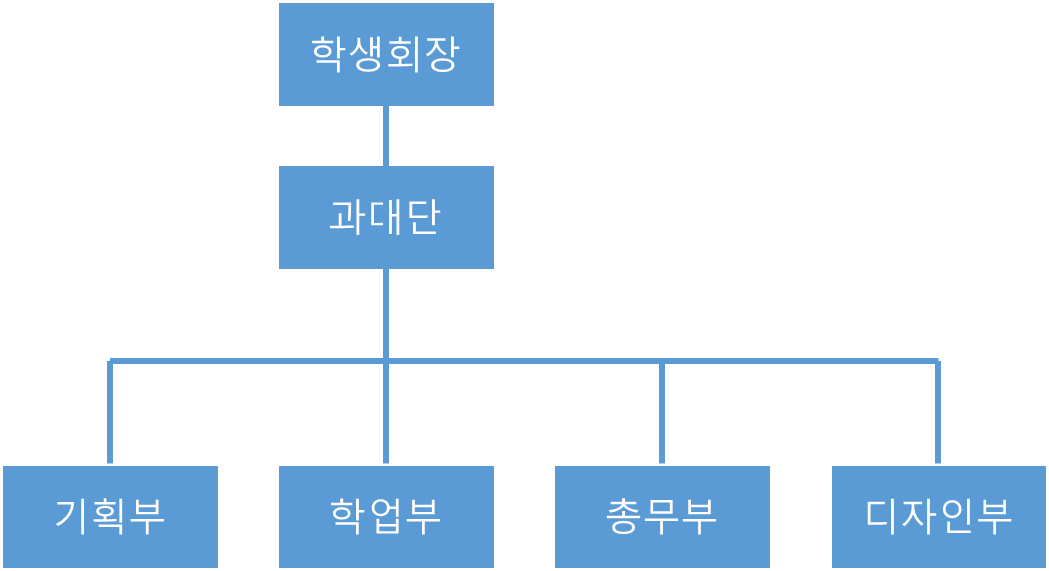 생명과학과 학생회22년도 4분기 사업보고서기구명생명과학과 학생회직위/이름학생회장/정인홍서명담당자기구장서명-정인홍Ⅰ. 사업 개요사업번호사업명사업기간담당자1학과설명회2022.10.01-2022.11.20학생회장2너와 나의 데스모좀4분기기획부장3간식이벤트2022.11.20-2022.12.10기획부장4OTL 수강평 이벤트2022.12.17-2022.12.24학업부장5진로탐색 프로젝트2022.08.30-2022.09학업부장6야구잠바 공동구매2022.0.30-2022.09.30총무부장7오픈랩2022.10.20-2022.11.15학업부장Ⅱ. 사업별 보고1학과설명회1) 사업 방식학과설명회2) 사업 준비 기간2022.10.01-2022.11.203) 사업 일시2022.11.10-2022.11.204) 사업 결산2,000,000원(추정)5) 담당부서/담당자학생회장/정인홍담당소항목출처세부항목코드예산결산비율비고회장단학과설명회학생-----회장단학과설명회본회계학과설명회B12,000,0002,000,000100%추정치회장단학과설명회자치회장단학과설명회계계계2,000,0002,000,000100%2너와 나의 데스모좀1) 사업 방식신청자를 대상으로 친목 조를 편성하고, 조별/개인별로 미션을 수행하며 학과 내 친목 활동을 진행2) 사업 준비 기간4분기3) 사업 일시4분기4) 사업 결산150,0005) 담당부서/담당자기획부/박홍범담당소항목출처세부항목코드예산결산비율비고담당부서명소항목명학생-----담당부서명소항목명본회계우수 친목조 상품비C2₩150,000150,000100%담당부서명소항목명자치-----담당부서명소항목명계계계₩150,000₩150,000100%3간식이벤트1) 사업 방식기말고사 기간에 생명과학과 학우들에게 간식을 배부2) 사업 준비 기간2022.11.20-2022.12.103) 사업 일시2022.11.20-2022.12.104) 사업 결산300,000원(본회계)5) 담당부서/담당자기획부/박홍범담당소항목출처세부항목코드예산결산비율비고기획부간식이벤트학생기획부간식이벤트본회계간식비D2₩300,000₩300,000100%기획부간식이벤트자치기획부간식이벤트계계계₩300,000₩300,000100%4OTL 수강평 이벤트1) 사업 방식OTL 수강평 작성 독려를 위한 이벤트2) 사업 준비 기간2022.12.17-2022.12.243) 사업 일시사업 취소4) 사업 결산-5) 담당부서/담당자학업부/김서영담당소항목출처세부항목코드예산결산비율비고학업부OTL 수강평 이벤트학생-----학업부OTL 수강평 이벤트본회계상품비E2₩100,000--학업부OTL 수강평 이벤트자치-----학업부OTL 수강평 이벤트계계계₩100,000--5진로탐색 프로젝트1) 사업 방식졸업 후 진로에 대한 간담회2) 사업 준비 기간2022.08.30-2022.093) 사업 일시2022.094) 사업 결산0원(본회계)5) 담당부서/담당자학업부/김서영담당소항목출처세부항목코드전년도 동분기 결산당해년도 예산비율비고학업부진로탐색 프로젝트학생-----학업부진로탐색 프로젝트본회계연사비F1₩200,0000-%학업부진로탐색 프로젝트본회계행사 참여 경품비F3₩50,0000-%학업부진로탐색 프로젝트자치-학업부진로탐색 프로젝트계계계₩250,000₩0%6야구잠바 공동구매1) 사업 방식야구잠바 공동구매2) 사업 준비 기간2022.08.30-2022.09.303) 사업 일시2022.08.30-2022.09.304) 사업 결산5) 담당부서/담당자총무부/이윤호담당소항목출처세부항목코드예산결산비율비고총무부야구잠바 공동구매학생야구잠바 지원금G2₩150,000₩165,000110%과비 납부자 대상총무부야구잠바 공동구매본회계-----총무부야구잠바 공동구매자치야구잠바 공동구매G10₩330,000-%총무부야구잠바 공동구매계계계₩150,000₩495,000330%7오픈랩1) 사업 방식각 교수님들의 연구실을 탐방하는 기회 제공2) 사업 준비 기간2022.10.30-2022.11.013) 사업 일시2022.11.01-2022.11.154) 사업 예산-원5) 담당부서/담당자학업부/김서영Ⅲ. 학부∙학과 학생회 운영보고1위원 명단이름학번직책근거 규정정인홍20200587학생회장제28조제1항이재준20210490과대표제28조제1항황준서20210707부과대표제28조제1항이름학번소속 부서직책정인홍20200587-학생회장이재준20210490-과대표황준서20210707-부과대표김서영20200090학업부학업부장이윤호20200483총무부총무부장박홍범20200286기획부기획부장김선하20200093학업부김민지20200086기획부김동하20200068기획부설예은20200314기획부최이수20200663학업부, 기획부양서영20210362학업부유시은20210398학업부이승현20210469학업부권수현20210039기획부이경진20210436기획부, 총무부황서현20210702기획부, 디자인부디자인부장2운영위원회 운영보고3집행위원회 운영보고